Adult Vision Care Voucher 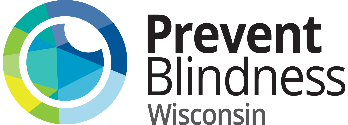              ApplicationPlease Return to: Prevent Blindness Wisconsin ● 731 N. Jackson Street ● Suite 405 ● Milwaukee, WI 53202Fax: (414) 765-0377 ● Phone: (414) 765-0505 ● Breanna@pbwi.org Applicant InformationI am applying for:     □ Glasses Only       □ Eye Exam and GlassesName: ________________________________________________     Date of Birth: ______/______/________Address: ________________________________________________  City: _____________________________ Zip: __________________ County: _________________________     Email: ____________________________Phone: (_____) ______-_________  Alternate Phone: (_____) ______-_________Vision Health InformationHave you received a glasses prescription from an eye doctor in the last 12 months?       □ Yes     □ No			If yes, date prescription was written: Day ____     Month _____      Year ______  Have you used a vision care voucher in the last 12 months?   	□ Yes      □ No	If yes, please indicate the type of voucher used: 		□ VSP Mobile Eyes         □ Healthy Eyes         □ Other:_____________________Financial and Insurance InformationPlease provide at least ONE proof of income document: pay stub, tax return, Social Security Award Letter etc. Yearly Household Income:    □ $0 - $29,160     □ $29,161 - $39,440    □ $39,441 - $49,720    		              □ $49,721 - $60,000    □ $60,001 - $70,280     □ $70,281 - $80,560    □ $80,561 - $90,840   □ _______# of people in household including yourself:     □ 1     □ 2     □ 3     □ 4     □ 5     □ 6    □ 7     □ _____Do you have Medicaid, VA Health Care or other vision insurance?   □ Yes 	□ NoI attest that the above information is true to the best of my knowledge. I understand that if I provide incomplete or incorrect information, I may be required to pay for the vision care services I receive and I may be declined service. Signature: _______________________________________________   Date: ____________________To be completed by agency staff if applying through an agency. Name of Agency : _____________________________________ Name of Contact: _________________________                                                                                                       Address: ______________________________________________________  City:  _______________________________                                                                                                         Zip: ____________________   Phone: __________________________ Email: ___________________________________ Send Voucher Information to:       □ Applicant’s Home        □ Agency Send Voucher approval letter in:     □ English   □ Spanish